კომპლექსური შემაჯამებელი დავალებასაგანი:     ქართული ენა და ლიტერატურაძირითადი რესურსი/ტექსტები/: შ. ნიშნიანიძე - „ვაზის სიმფონია“, ნ. დუმბაძე - „შემოდგომის სურათი“.თემა: შემოდგომაკლასი: IIIსაათების სავარაუდო რაოდენობა: 6სკოლა: ქალაქ თბილისის სკოლა-ლიცეუმი სანთელი პედაგოგი: ნანა შოშიაშვილისაგანი:     ქართული ენა და ლიტერატურაძირითადი რესურსი/ტექსტები/: შ. ნიშნიანიძე - „ვაზის სიმფონია“, ნ. დუმბაძე - „შემოდგომის სურათი“.თემა: შემოდგომაკლასი: IIIსაათების სავარაუდო რაოდენობა: 6სკოლა: ქალაქ თბილისის სკოლა-ლიცეუმი სანთელი პედაგოგი: ნანა შოშიაშვილისაგანი:     ქართული ენა და ლიტერატურაძირითადი რესურსი/ტექსტები/: შ. ნიშნიანიძე - „ვაზის სიმფონია“, ნ. დუმბაძე - „შემოდგომის სურათი“.თემა: შემოდგომაკლასი: IIIსაათების სავარაუდო რაოდენობა: 6სკოლა: ქალაქ თბილისის სკოლა-ლიცეუმი სანთელი პედაგოგი: ნანა შოშიაშვილისაგანი:     ქართული ენა და ლიტერატურაძირითადი რესურსი/ტექსტები/: შ. ნიშნიანიძე - „ვაზის სიმფონია“, ნ. დუმბაძე - „შემოდგომის სურათი“.თემა: შემოდგომაკლასი: IIIსაათების სავარაუდო რაოდენობა: 6სკოლა: ქალაქ თბილისის სკოლა-ლიცეუმი სანთელი პედაგოგი: ნანა შოშიაშვილისაგანი:     ქართული ენა და ლიტერატურაძირითადი რესურსი/ტექსტები/: შ. ნიშნიანიძე - „ვაზის სიმფონია“, ნ. დუმბაძე - „შემოდგომის სურათი“.თემა: შემოდგომაკლასი: IIIსაათების სავარაუდო რაოდენობა: 6სკოლა: ქალაქ თბილისის სკოლა-ლიცეუმი სანთელი პედაგოგი: ნანა შოშიაშვილისამიზნე ცნება  და მასთან დაკავშირებული  მკვიდრი წარმოდგენებინახატის „ოქროსფერი შემოდგომის“ შექმნა შ. ნიშნიანიძის - „ვაზის სიმფონიისა“ და ნ. დუმბაძის - „შემოდგომის სურათის“ მიხედვით.როგორ შევქმნა შესაბამისი ნახატი ამ ორ ლექსზე დაყდნობით?კომპლექსური დავალებები(1) ლექსები - (შედეგები: ქართ. დაწყ (1) 1, 2, 4, 6, 7, 8, 10, 12, 13). ლექსების მეშვეობით ავტორი გვიზიარებს თავის სათქმელს. მათ მიერ დანახული შემოდგომა გარკვეულწილად ემსგავსება ჩვენ მიერ აღქმულ წელიწადის ამ დროს.ტექსტში პირდაპირ ან არაპირდაპირ მოცემული მინიშნებების  საფუძველზე შესაძლებელია ტექსტის სიღრმისეულად, ახლებურად გააზრება, ახალი კუთხით წარმოჩენა. ნახატის შესაქმნელად  მნიშვნელოვანია ლექსებზე დაკვირვება და ჩვენი წარმოსახვის გამრავალფეროვნება.ტექსტი  შეიძლება იყოს : ლექსი1. შინაარსი●ლექსი გამოხატავს ავტორის დამოკიდებულებებს, გრძნობებს, ფიქრებს;●ლექსში შეიძლება გადმოცემული იყოს რაიმე ამბავი.2.აგებულება-სტრუქტურა●ლექსი შედგება სტროფებისგან, სტროფები - სალექსო სტრიქონებისგან.3. ენა●ლექსში გამოყენებულია ხატოვანი, მხატვრული ენა, იშვიათად ხმარებული, უჩვეულო და საინტერესო სიტყვები და გამოთქმები.კომპლექსური დავალების დამუშავების ეტაპები (აქტივობები, რესურსები)ეტაპი 1. მოსწავლეებისთვის კომპლექსური დავალების/დავალებების პირობის გაცნობა დავალების მოთხოვნების გაცნობიერებარაზე მიგვანიშნებს ლექსის სათაური, რაზე იქნება ეს ლექსი (ორივე ლექსის მიხედვით წარმოდგენილი იქნება ცალ-ცალკე კითხვები)?თქვენი აზრით, ყველას თვალით დანახული შემოდგომა ასეთია?ოდესმე გიცდიათ შეგექმნათ ნახატი შემოდგომაზე?ახსენით თქვენი სიტყვებით, რას მოითხოვს დავალება? რისი შესწავლა დაგჭირდებათ? თქვენი აზრით, რა გაგიადვილდებათ, რა გაგიძნელდებათ?რაში დაგჭირდებათ დახმარება?ეტაპი 2. დავალების  განხორციელებანაბიჯი 1. რა სტრატეგიები გამოიყენე ტექსტის უკეთ გასაგებად ა) რა სტრატეგიები გამოიყენე ტექსტის შინაარსის აღმოსაჩენად? ბ) რა სტრატეგიები გამოიყენე უცნობი სიტყვების გასაგებად და ასათვისებლად? გ) რა სტრატეგიები გამოვიყენო კითხვაში გასაწაფად? რით და როგორ უკავშირდება შენი ნახატი ლექსებს? რესურსები და  აქტივობები:   რესურსი 1. შ. ნიშნიანიძის ლექსი „ვაზის სიმფონია“ და ნ. დუმბაძის - „შემოდგომის სურათი“.აქტივობა 1. პაუზებით კითხვა (კითხულობს მასწავლებელი), ვარაუდების გამოთქმა.აქტივობა 2. ლექსზე ინტერაქციააქტივობა 3. ლექსიკაზე მუშაობააქტივობა 4. ლექსის წაკითხვა ექოდ - ჯერ მასწავლებელი, შემდეგ მოსწავლეები; , გუნდურად  - პირველი ჯგუფი პირველ ლექსს, მეორე ჯგუფი - მეორე ლექსს, რიტმისა და ინტონაციის დაცვით;  აქტივობა 5. ერთ-ერთი ლექსის დაზეპირება; აქტივობა 6. მსჯელობა ლექსის მთავარ სათქმელზე ნაბიჯი 2. რატომ ფიქრობ, რომ შენი ნამუშევარი შემოდგომას ასახავს?; რა მინიშნებები გვხვდება ნახატზე ამ წელიწადის დროის აღსაქმელად? რა სტრატეგიები გამოიყენე დავალების შესრულებისას რესურსები და აქტივობებირესურსი 1. ფერადი ფანქრები, თაბახის ფურცელი, წიგნი.აქტივობა 1. ლექსების კიდევ ერთხელ გაცნობა.აქტივობა 2. ერთ-ერთი ლექსის ზეპირად შესწავლა.აქტივობა 3. შექმენი შენი წარმოსახვით ნახატი „ოქროსფერი შემოდგომა“, ლექსებიდან გამოიყენე კონკრეტული ელემენტები.აქტივობა 4. პრეზენტაცია: წარმოადგინე კლასში შენი ნამუშევარი და ისაუბრე მის შესახებ.

აქტივობა 6. ნამუშევრების გამოფენა და წარდგენადავალების  განხორციელების პროცესში, მისი წარდგენის დროს და შემდეგ  დასასმელი შეკითხვების ბანკი (საჭიროებისამებრ შეირჩევა)რით და როგორ უკავშირდება ნახატი ლექსებს?რატომ ფიქრობ, რომ შენი ნამუშევარი შემოდგომას ასახავს?აღწერე, როგორ წარიმართა დავალებაზე მუშაობის პროცესი, რა ნაბიჯები გადადგი, რა თანამიმდევრობით; რა დაბრკოლებებს წააწყდი დავალებაზე მუშაობის პროცესში? როგორ გადაჭერი? რატომ ვერ გადაჭერი? როგორ მოიქცევი მომავალში, რომ მსგავსი პრობლემა გადაჭრა; რა გაგიძნელდა, რა გაგიადვილდა? რატომ? რამ  შეგიწყო  წინსვლაში ხელი? რამ შეგაფერხა?მსგავსი ფორმის, ან შინაარსის დავალება სხვა დროს თუ შეგისრულებია? მსგავსი  სტრატეგიები გამოგიყენებია?შენი თანაკლასელის რომელმა ნაშრომმა მიიპყრო ყველაზე მეტად შენი ყურადღება? რატომ? რით? რას გააკეთებდი განსხვავებულად,  ახლა რომ იწყებდე დავალებაზე მუშაობას?როგორ/რა სტრატეგიების გამოყენებით  გააუმჯობესებდი  მიღწევებს/როგორ მიაღწევ უკეთეს შედეგს?კომპლექსური დავალების დამუშავების ეტაპები (აქტივობები, რესურსები)ეტაპი 1. მოსწავლეებისთვის კომპლექსური დავალების/დავალებების პირობის გაცნობა დავალების მოთხოვნების გაცნობიერებარაზე მიგვანიშნებს ლექსის სათაური, რაზე იქნება ეს ლექსი (ორივე ლექსის მიხედვით წარმოდგენილი იქნება ცალ-ცალკე კითხვები)?თქვენი აზრით, ყველას თვალით დანახული შემოდგომა ასეთია?ოდესმე გიცდიათ შეგექმნათ ნახატი შემოდგომაზე?ახსენით თქვენი სიტყვებით, რას მოითხოვს დავალება? რისი შესწავლა დაგჭირდებათ? თქვენი აზრით, რა გაგიადვილდებათ, რა გაგიძნელდებათ?რაში დაგჭირდებათ დახმარება?ეტაპი 2. დავალების  განხორციელებანაბიჯი 1. რა სტრატეგიები გამოიყენე ტექსტის უკეთ გასაგებად ა) რა სტრატეგიები გამოიყენე ტექსტის შინაარსის აღმოსაჩენად? ბ) რა სტრატეგიები გამოიყენე უცნობი სიტყვების გასაგებად და ასათვისებლად? გ) რა სტრატეგიები გამოვიყენო კითხვაში გასაწაფად? რით და როგორ უკავშირდება შენი ნახატი ლექსებს? რესურსები და  აქტივობები:   რესურსი 1. შ. ნიშნიანიძის ლექსი „ვაზის სიმფონია“ და ნ. დუმბაძის - „შემოდგომის სურათი“.აქტივობა 1. პაუზებით კითხვა (კითხულობს მასწავლებელი), ვარაუდების გამოთქმა.აქტივობა 2. ლექსზე ინტერაქციააქტივობა 3. ლექსიკაზე მუშაობააქტივობა 4. ლექსის წაკითხვა ექოდ - ჯერ მასწავლებელი, შემდეგ მოსწავლეები; , გუნდურად  - პირველი ჯგუფი პირველ ლექსს, მეორე ჯგუფი - მეორე ლექსს, რიტმისა და ინტონაციის დაცვით;  აქტივობა 5. ერთ-ერთი ლექსის დაზეპირება; აქტივობა 6. მსჯელობა ლექსის მთავარ სათქმელზე ნაბიჯი 2. რატომ ფიქრობ, რომ შენი ნამუშევარი შემოდგომას ასახავს?; რა მინიშნებები გვხვდება ნახატზე ამ წელიწადის დროის აღსაქმელად? რა სტრატეგიები გამოიყენე დავალების შესრულებისას რესურსები და აქტივობებირესურსი 1. ფერადი ფანქრები, თაბახის ფურცელი, წიგნი.აქტივობა 1. ლექსების კიდევ ერთხელ გაცნობა.აქტივობა 2. ერთ-ერთი ლექსის ზეპირად შესწავლა.აქტივობა 3. შექმენი შენი წარმოსახვით ნახატი „ოქროსფერი შემოდგომა“, ლექსებიდან გამოიყენე კონკრეტული ელემენტები.აქტივობა 4. პრეზენტაცია: წარმოადგინე კლასში შენი ნამუშევარი და ისაუბრე მის შესახებ.

აქტივობა 6. ნამუშევრების გამოფენა და წარდგენადავალების  განხორციელების პროცესში, მისი წარდგენის დროს და შემდეგ  დასასმელი შეკითხვების ბანკი (საჭიროებისამებრ შეირჩევა)რით და როგორ უკავშირდება ნახატი ლექსებს?რატომ ფიქრობ, რომ შენი ნამუშევარი შემოდგომას ასახავს?აღწერე, როგორ წარიმართა დავალებაზე მუშაობის პროცესი, რა ნაბიჯები გადადგი, რა თანამიმდევრობით; რა დაბრკოლებებს წააწყდი დავალებაზე მუშაობის პროცესში? როგორ გადაჭერი? რატომ ვერ გადაჭერი? როგორ მოიქცევი მომავალში, რომ მსგავსი პრობლემა გადაჭრა; რა გაგიძნელდა, რა გაგიადვილდა? რატომ? რამ  შეგიწყო  წინსვლაში ხელი? რამ შეგაფერხა?მსგავსი ფორმის, ან შინაარსის დავალება სხვა დროს თუ შეგისრულებია? მსგავსი  სტრატეგიები გამოგიყენებია?შენი თანაკლასელის რომელმა ნაშრომმა მიიპყრო ყველაზე მეტად შენი ყურადღება? რატომ? რით? რას გააკეთებდი განსხვავებულად,  ახლა რომ იწყებდე დავალებაზე მუშაობას?როგორ/რა სტრატეგიების გამოყენებით  გააუმჯობესებდი  მიღწევებს/როგორ მიაღწევ უკეთეს შედეგს?სურათები































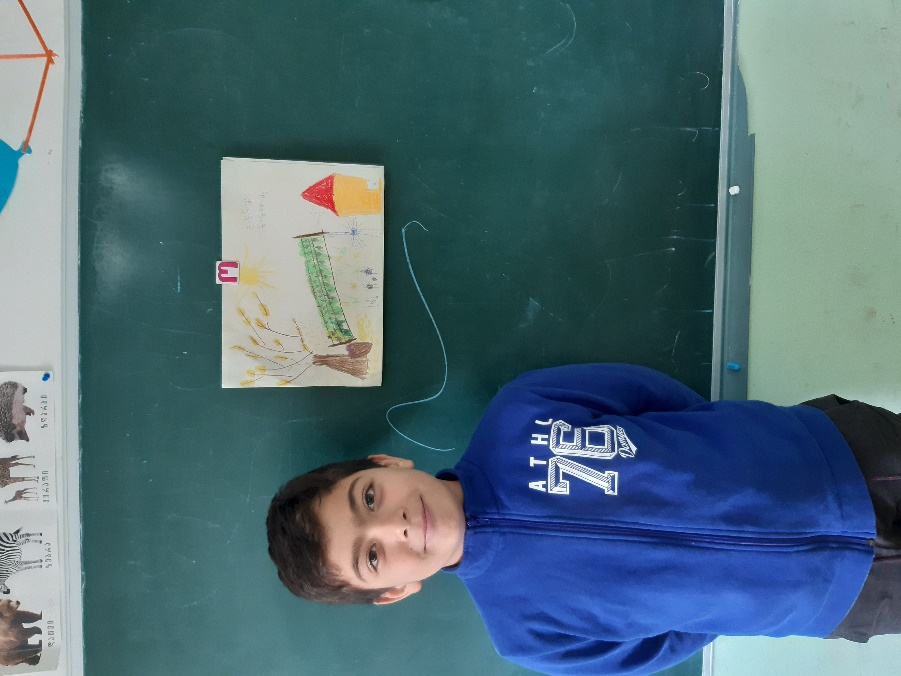 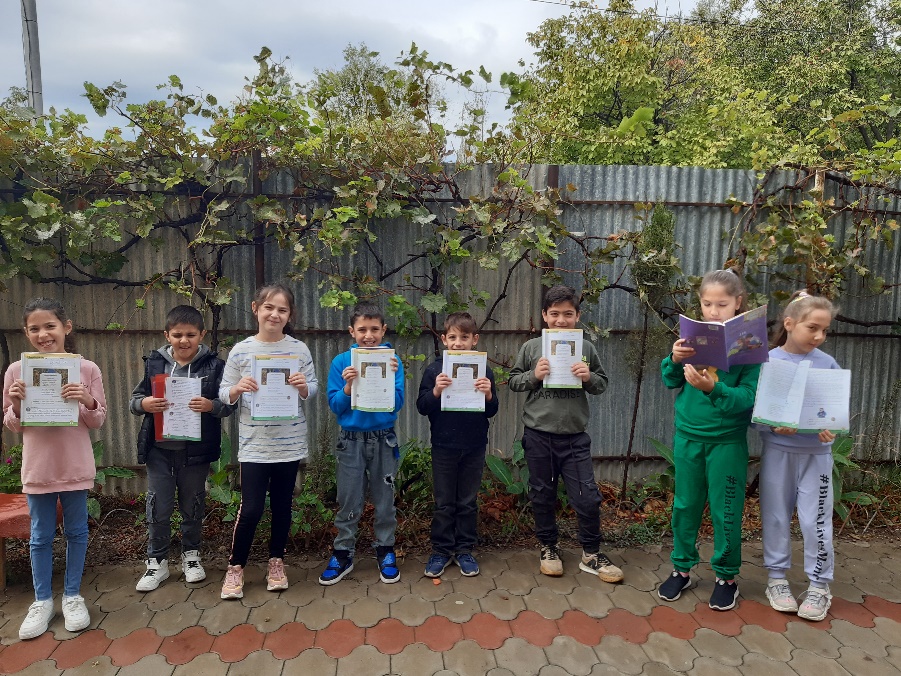 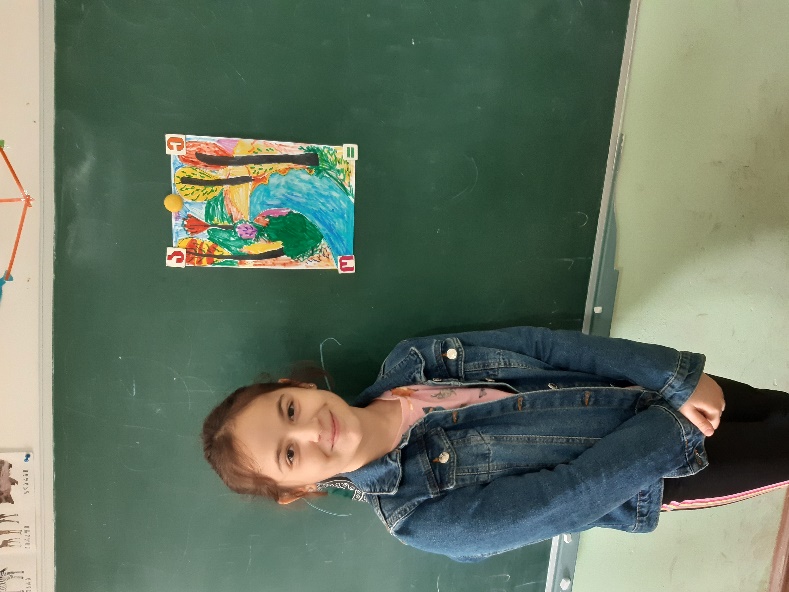 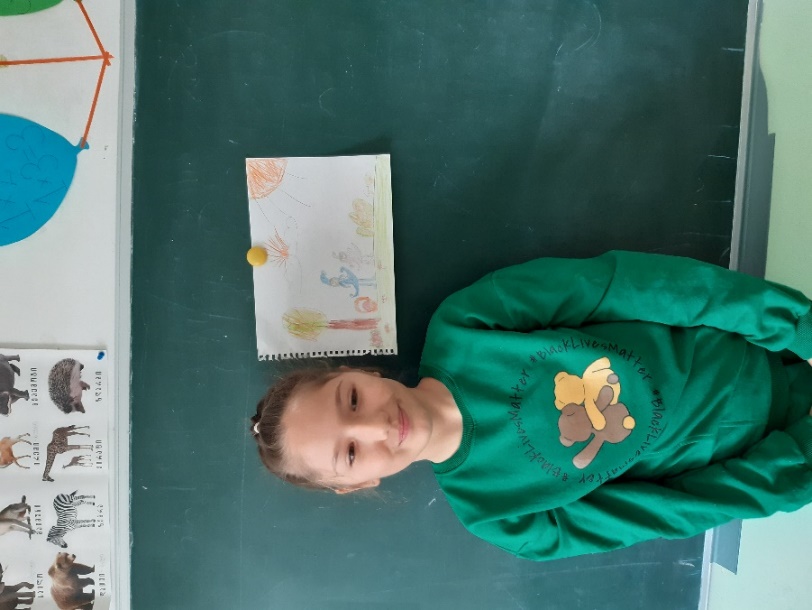 (1) ლექსები - (შედეგები: ქართ. დაწყ (1) 1, 2, 4, 6, 7, 8, 10, 12, 13). ლექსების მეშვეობით ავტორი გვიზიარებს თავის სათქმელს. მათ მიერ დანახული შემოდგომა გარკვეულწილად ემსგავსება ჩვენ მიერ აღქმულ წელიწადის ამ დროს.ტექსტში პირდაპირ ან არაპირდაპირ მოცემული მინიშნებების  საფუძველზე შესაძლებელია ტექსტის სიღრმისეულად, ახლებურად გააზრება, ახალი კუთხით წარმოჩენა. ნახატის შესაქმნელად  მნიშვნელოვანია ლექსებზე დაკვირვება და ჩვენი წარმოსახვის გამრავალფეროვნება.ტექსტი  შეიძლება იყოს : ლექსი1. შინაარსი●ლექსი გამოხატავს ავტორის დამოკიდებულებებს, გრძნობებს, ფიქრებს;●ლექსში შეიძლება გადმოცემული იყოს რაიმე ამბავი.2.აგებულება-სტრუქტურა●ლექსი შედგება სტროფებისგან, სტროფები - სალექსო სტრიქონებისგან.3. ენა●ლექსში გამოყენებულია ხატოვანი, მხატვრული ენა, იშვიათად ხმარებული, უჩვეულო და საინტერესო სიტყვები და გამოთქმები.კომპლექსური დავალების დამუშავების ეტაპები (აქტივობები, რესურსები)ეტაპი 1. მოსწავლეებისთვის კომპლექსური დავალების/დავალებების პირობის გაცნობა დავალების მოთხოვნების გაცნობიერებარაზე მიგვანიშნებს ლექსის სათაური, რაზე იქნება ეს ლექსი (ორივე ლექსის მიხედვით წარმოდგენილი იქნება ცალ-ცალკე კითხვები)?თქვენი აზრით, ყველას თვალით დანახული შემოდგომა ასეთია?ოდესმე გიცდიათ შეგექმნათ ნახატი შემოდგომაზე?ახსენით თქვენი სიტყვებით, რას მოითხოვს დავალება? რისი შესწავლა დაგჭირდებათ? თქვენი აზრით, რა გაგიადვილდებათ, რა გაგიძნელდებათ?რაში დაგჭირდებათ დახმარება?ეტაპი 2. დავალების  განხორციელებანაბიჯი 1. რა სტრატეგიები გამოიყენე ტექსტის უკეთ გასაგებად ა) რა სტრატეგიები გამოიყენე ტექსტის შინაარსის აღმოსაჩენად? ბ) რა სტრატეგიები გამოიყენე უცნობი სიტყვების გასაგებად და ასათვისებლად? გ) რა სტრატეგიები გამოვიყენო კითხვაში გასაწაფად? რით და როგორ უკავშირდება შენი ნახატი ლექსებს? რესურსები და  აქტივობები:   რესურსი 1. შ. ნიშნიანიძის ლექსი „ვაზის სიმფონია“ და ნ. დუმბაძის - „შემოდგომის სურათი“.აქტივობა 1. პაუზებით კითხვა (კითხულობს მასწავლებელი), ვარაუდების გამოთქმა.აქტივობა 2. ლექსზე ინტერაქციააქტივობა 3. ლექსიკაზე მუშაობააქტივობა 4. ლექსის წაკითხვა ექოდ - ჯერ მასწავლებელი, შემდეგ მოსწავლეები; , გუნდურად  - პირველი ჯგუფი პირველ ლექსს, მეორე ჯგუფი - მეორე ლექსს, რიტმისა და ინტონაციის დაცვით;  აქტივობა 5. ერთ-ერთი ლექსის დაზეპირება; აქტივობა 6. მსჯელობა ლექსის მთავარ სათქმელზე ნაბიჯი 2. რატომ ფიქრობ, რომ შენი ნამუშევარი შემოდგომას ასახავს?; რა მინიშნებები გვხვდება ნახატზე ამ წელიწადის დროის აღსაქმელად? რა სტრატეგიები გამოიყენე დავალების შესრულებისას რესურსები და აქტივობებირესურსი 1. ფერადი ფანქრები, თაბახის ფურცელი, წიგნი.აქტივობა 1. ლექსების კიდევ ერთხელ გაცნობა.აქტივობა 2. ერთ-ერთი ლექსის ზეპირად შესწავლა.აქტივობა 3. შექმენი შენი წარმოსახვით ნახატი „ოქროსფერი შემოდგომა“, ლექსებიდან გამოიყენე კონკრეტული ელემენტები.აქტივობა 4. პრეზენტაცია: წარმოადგინე კლასში შენი ნამუშევარი და ისაუბრე მის შესახებ.

აქტივობა 6. ნამუშევრების გამოფენა და წარდგენადავალების  განხორციელების პროცესში, მისი წარდგენის დროს და შემდეგ  დასასმელი შეკითხვების ბანკი (საჭიროებისამებრ შეირჩევა)რით და როგორ უკავშირდება ნახატი ლექსებს?რატომ ფიქრობ, რომ შენი ნამუშევარი შემოდგომას ასახავს?აღწერე, როგორ წარიმართა დავალებაზე მუშაობის პროცესი, რა ნაბიჯები გადადგი, რა თანამიმდევრობით; რა დაბრკოლებებს წააწყდი დავალებაზე მუშაობის პროცესში? როგორ გადაჭერი? რატომ ვერ გადაჭერი? როგორ მოიქცევი მომავალში, რომ მსგავსი პრობლემა გადაჭრა; რა გაგიძნელდა, რა გაგიადვილდა? რატომ? რამ  შეგიწყო  წინსვლაში ხელი? რამ შეგაფერხა?მსგავსი ფორმის, ან შინაარსის დავალება სხვა დროს თუ შეგისრულებია? მსგავსი  სტრატეგიები გამოგიყენებია?შენი თანაკლასელის რომელმა ნაშრომმა მიიპყრო ყველაზე მეტად შენი ყურადღება? რატომ? რით? რას გააკეთებდი განსხვავებულად,  ახლა რომ იწყებდე დავალებაზე მუშაობას?როგორ/რა სტრატეგიების გამოყენებით  გააუმჯობესებდი  მიღწევებს/როგორ მიაღწევ უკეთეს შედეგს?კომპლექსური დავალების დამუშავების ეტაპები (აქტივობები, რესურსები)ეტაპი 1. მოსწავლეებისთვის კომპლექსური დავალების/დავალებების პირობის გაცნობა დავალების მოთხოვნების გაცნობიერებარაზე მიგვანიშნებს ლექსის სათაური, რაზე იქნება ეს ლექსი (ორივე ლექსის მიხედვით წარმოდგენილი იქნება ცალ-ცალკე კითხვები)?თქვენი აზრით, ყველას თვალით დანახული შემოდგომა ასეთია?ოდესმე გიცდიათ შეგექმნათ ნახატი შემოდგომაზე?ახსენით თქვენი სიტყვებით, რას მოითხოვს დავალება? რისი შესწავლა დაგჭირდებათ? თქვენი აზრით, რა გაგიადვილდებათ, რა გაგიძნელდებათ?რაში დაგჭირდებათ დახმარება?ეტაპი 2. დავალების  განხორციელებანაბიჯი 1. რა სტრატეგიები გამოიყენე ტექსტის უკეთ გასაგებად ა) რა სტრატეგიები გამოიყენე ტექსტის შინაარსის აღმოსაჩენად? ბ) რა სტრატეგიები გამოიყენე უცნობი სიტყვების გასაგებად და ასათვისებლად? გ) რა სტრატეგიები გამოვიყენო კითხვაში გასაწაფად? რით და როგორ უკავშირდება შენი ნახატი ლექსებს? რესურსები და  აქტივობები:   რესურსი 1. შ. ნიშნიანიძის ლექსი „ვაზის სიმფონია“ და ნ. დუმბაძის - „შემოდგომის სურათი“.აქტივობა 1. პაუზებით კითხვა (კითხულობს მასწავლებელი), ვარაუდების გამოთქმა.აქტივობა 2. ლექსზე ინტერაქციააქტივობა 3. ლექსიკაზე მუშაობააქტივობა 4. ლექსის წაკითხვა ექოდ - ჯერ მასწავლებელი, შემდეგ მოსწავლეები; , გუნდურად  - პირველი ჯგუფი პირველ ლექსს, მეორე ჯგუფი - მეორე ლექსს, რიტმისა და ინტონაციის დაცვით;  აქტივობა 5. ერთ-ერთი ლექსის დაზეპირება; აქტივობა 6. მსჯელობა ლექსის მთავარ სათქმელზე ნაბიჯი 2. რატომ ფიქრობ, რომ შენი ნამუშევარი შემოდგომას ასახავს?; რა მინიშნებები გვხვდება ნახატზე ამ წელიწადის დროის აღსაქმელად? რა სტრატეგიები გამოიყენე დავალების შესრულებისას რესურსები და აქტივობებირესურსი 1. ფერადი ფანქრები, თაბახის ფურცელი, წიგნი.აქტივობა 1. ლექსების კიდევ ერთხელ გაცნობა.აქტივობა 2. ერთ-ერთი ლექსის ზეპირად შესწავლა.აქტივობა 3. შექმენი შენი წარმოსახვით ნახატი „ოქროსფერი შემოდგომა“, ლექსებიდან გამოიყენე კონკრეტული ელემენტები.აქტივობა 4. პრეზენტაცია: წარმოადგინე კლასში შენი ნამუშევარი და ისაუბრე მის შესახებ.

აქტივობა 6. ნამუშევრების გამოფენა და წარდგენადავალების  განხორციელების პროცესში, მისი წარდგენის დროს და შემდეგ  დასასმელი შეკითხვების ბანკი (საჭიროებისამებრ შეირჩევა)რით და როგორ უკავშირდება ნახატი ლექსებს?რატომ ფიქრობ, რომ შენი ნამუშევარი შემოდგომას ასახავს?აღწერე, როგორ წარიმართა დავალებაზე მუშაობის პროცესი, რა ნაბიჯები გადადგი, რა თანამიმდევრობით; რა დაბრკოლებებს წააწყდი დავალებაზე მუშაობის პროცესში? როგორ გადაჭერი? რატომ ვერ გადაჭერი? როგორ მოიქცევი მომავალში, რომ მსგავსი პრობლემა გადაჭრა; რა გაგიძნელდა, რა გაგიადვილდა? რატომ? რამ  შეგიწყო  წინსვლაში ხელი? რამ შეგაფერხა?მსგავსი ფორმის, ან შინაარსის დავალება სხვა დროს თუ შეგისრულებია? მსგავსი  სტრატეგიები გამოგიყენებია?შენი თანაკლასელის რომელმა ნაშრომმა მიიპყრო ყველაზე მეტად შენი ყურადღება? რატომ? რით? რას გააკეთებდი განსხვავებულად,  ახლა რომ იწყებდე დავალებაზე მუშაობას?როგორ/რა სტრატეგიების გამოყენებით  გააუმჯობესებდი  მიღწევებს/როგორ მიაღწევ უკეთეს შედეგს?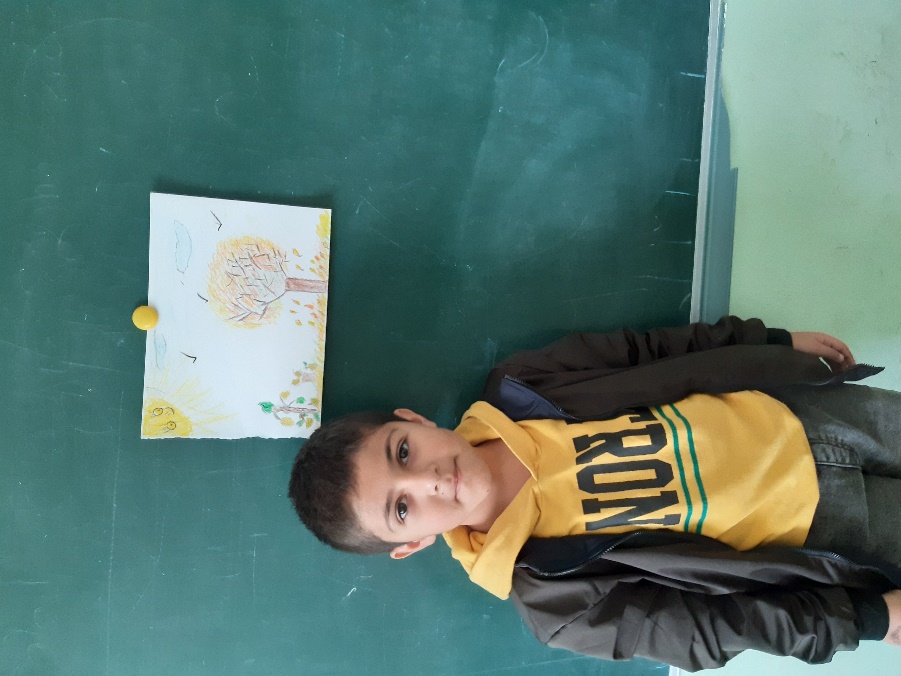 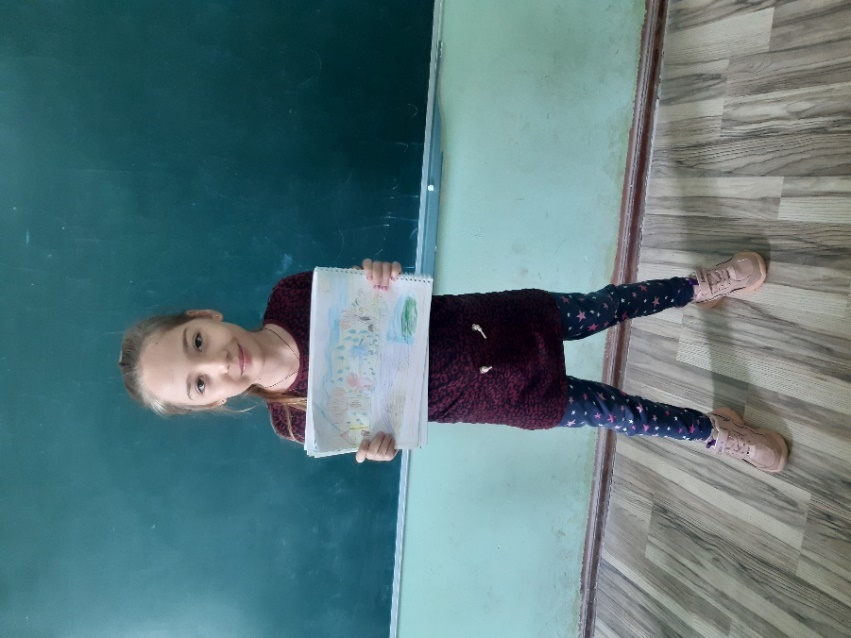 